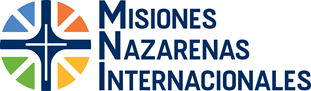 40 DÍAS EN ORACIÓN PREVIOS AL DÍA DE PENTECOSTÉS14 DE ABRIL – 23 DE MAYO 202114 al 21 de abril – Adorando a Dios
22 al 29 de abril – Viviendo en compañerismo
30 de abril al 7 de mayo – Siendo como Jesús
7 al 15 de mayo – Sirviendo al Señor 
16 al 23 de mayo – Compartiendo mi fe“Mas no ruego solamente por éstos, sino también por los que han de creer en mi por la palabra de ellos.”  Juan 17:20 (NVI) MISIÓN:Impulsar la oración en la Region Mesoamerica para edificar vidas de acuerdo a los propósitos de Dios.“Y esta es la confianza que tenemos en él, que si pedimos alguna cosa conforme a su voluntad, él nos oye.  Y si sabemos que él nos oye en cualquiera cosa que pidamos, sabemos que tenemos las peticiones que le hayamos hecho.”  1 Juan 14:15“si se humillare mi pueblo, sobre el cual mi nombre es invocado, y oraren, y buscaren mi rostro, y se convirtieren de sus malos caminos; entonces yo oiré desde los cielos, y perdonaré sus pecados, y sanaré su tierra.”  2 Cronicas 7:14OBJETIVOS:Desafiar a personas, familias y congregaciones a orar para edificar sus vidas y ser guiados a los propósitos de Dios. Establecer lugares de oración en hogares e iglesias. Dar facilidades para un total involucramiento en la oración. Llevar al arrepentimiento a personas el Domingo de Pentecostés.OBJETIVO DEL DÍA DE ORACIÓN DEL PENTECOSTÉS EN IGLESIAS LOCALES Establecer 24 horas de Oración constante para el cuidado de personas, familias, pueblos, ciudades, comunidades, líderes de gobierno y por el derramamiento del Espíritu Santo sobre su pueblo.NUESTROS VALORES ESENCIALES Somos un Pueblo Cristiano Como miembros de la Iglesia universal, nos unimos a los verdaderos creyentes en la proclamación del señorío  de  Jesucristo  y  en  los  credos trinitarios históricos de la fe cristiana.Apreciamos nuestra herencia wesleyana de santidad y la consideramos a manera de comprender la fe verdadera de acuerdo a la Escritura, la tradición y la experiencia.Somos un Pueblo de SantidadDios, quien es santo, nos llama a una vida de santidad. Creemos que el Espíritu Santo desea efectuar en nosotros una segunda obra de gracia, conocida con varios términos, incluyendo “entera santificación” y “bautismo con el Espíritu Santo” – limpiándonos de todo pecado; renovándonos a la imagen de Dios: dándonos el poder para amar a Dios con todo nuestro corazón, alma, mente y fuerza, y a nuestro prójimo como a nosotros mismos; y produciendo en nosotros el carácter de Cristo. La santidad en la vida de los creyentes se entiende más claramente como semejanza a Cristo.Somos un Pueblo MisionalSomos un” pueblo enviado” que responde al llamado de Cristo y es capacitado por el Espíritu Santo para ir al mundo, a testificar del señorío de Cristo y participar con Dios en la edificación de la iglesia y la extensión de su reino (2ª. Corintios 6:1). Nuestra misión (a) principia en la adoración, (b) ministra al mundo en el evangelismo y la compasión, (c) anima a los creyentes a la madurez cristiana a través del discipulado, (d) prepara a mujeres y hombres para el servicio cristiano a través de la educación superior.Junta de Superintendentes GeneralesIglesia del NazarenoTomando como base nuestros valores esenciales y siendo un pueblo enviado que responde al llamado de Cristo y es capacitado por el Espíritu Santo para ir al mundo a testificar del señorío de Cristo, y participar con Dios en la edificación de la iglesia y la extensión de su reino (2ª. Corintios 6:1), iniciamos estos 40 días de Oración en concordancia con nuestra misión.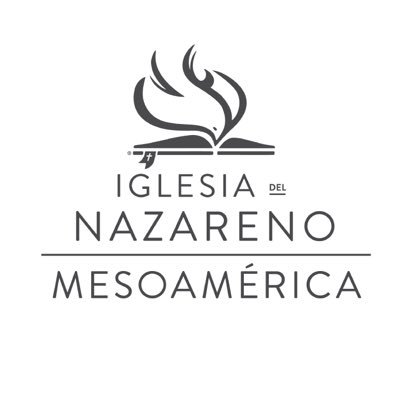 